ANEXO X: MODELO DE CUENTA JUSTIFICATIVADATOS DE IDENTIFICACIÓN DEL/LA BENEFICIARO/ADATOS DE LA PERSONA QUE CERTIFICARELACIÓN DE JUSTIFICANTES QUE SE ADJUNTAN:Capítulo 1: Gastos de Personal:Capítulo 2: Gastos Corrientes en bienes y servicios: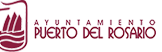 Capítulo 6: Gastos de Inversión:Gastos Totales:En Puerto del Rosario, a	de	20 	.Fdo.:	Fdo.:Vº Bº PRESIDENTE/A	TESORERO/ANombre del/la beneficiario/a (persona física o entidad):Nombre del/la beneficiario/a (persona física o entidad):Nombre del/la beneficiario/a (persona física o entidad):Nombre del/la beneficiario/a (persona física o entidad):Nombre del/la beneficiario/a (persona física o entidad):Nombre del/la representante legal de la entidad:Nombre del/la representante legal de la entidad:Nombre del/la representante legal de la entidad:Nombre del/la representante legal de la entidad:Nombre del/la representante legal de la entidad:Cargo:Cargo:Cargo:Cargo:Cargo:Domicilio:Domicilio:CP:CP:Localidad:Teléfono:Fax:Fax:Fax:e-mail:CIF de la entidad:CIF de la entidad:CIF de la entidad:DNI/NIF:DNI/NIF:Nombre:Nombre:Nombre:Nombre:Nombre:Cargo:Cargo:Cargo:Cargo:Cargo:Domicilio a efectos de notificación:Domicilio a efectos de notificación:Domicilio a efectos de notificación:Domicilio a efectos de notificación:Domicilio a efectos de notificación:CP:Localidad:Localidad:DNI/NIF:DNI/NIF:Teléfono:Teléfono:Fax:Fax:e-mail:FECHACONCEPTOCOSTE SALARIO BRUTOCOSTE SEGURIDAD SOCIALCOSTE TOTALPROVEEDORFECHA FACTURANº FACTURAIMPORTECONCEPTOPROVEEDORFECHA FACTURANº FACTURAIMPORTECONCEPTOPERIODO DE JUSTIFICACIÓNCONCEPTOIMPORTECapítulo 1: Gastos de personalCapítulo 2: Gastos corrientes en bienes y serviciosCapítulo 6: Gastos de inversiónTOTAL GASTOS DEL PROGRAMATOTAL GASTOS DEL PROGRAMAAPORTACIÓN DEL AYUNTAMIENTO DE PUERTO DEL ROSARIOAPORTACIÓN DEL AYUNTAMIENTO DE PUERTO DEL ROSARIOAPORTACIÓN DE LA ENTIDADAPORTACIÓN DE LA ENTIDAD